V2 – Qualitativer Nachweis der Wasserhärte durch Verdampfen Sicherheitshinweis: 	Dreifuß vom Gas ziehen, bevor das Uhrglas gewechselt wird. Verbrennungsgefahr!Materialien: 		5 Uhrgläser (möglichst gleich groß), Dreifuß. Gasbrenner, Drahtnetz, Pipette, Feuerzeug, Peleusball, BecherglasChemikalien:		Vilsa naturelle, evian, destilliertes Wasser, Leitungswasser (Institut für Anorganische Chemie Göttingen), Wasser aus der Leine (Göttingen)Durchführung: 			Jedes Urglas wird beschriftet und anschließend werden 2 mL der entsprechenden Probe gegeben.  In das Becherglas wird destilliertes Wasser gegeben und dies über dem Brenner erhitzt. Auf das Becherglas werden nacheinander die Proben gestellt, bis sie verdampft sind.		Achtung: Bevor das Wasser im Becherglas verdampft: Nachgießen! Sonst droht Glasbruch.Beobachtung:			Beim Wasser aus der Leine und bei evian bleibt ein starker Kalkrand zurück. Bei ‚Vilsa naturelle‘ bleibt ein etwas schwächerer Kalkrand und beim Leitungswasser ein schwacher Kalkrand zurück. Beim destillierten Wasser bleibt kein Kalkrand zurück; das Uhrglas sieht nach dem Versuch genau so aus wie vorher.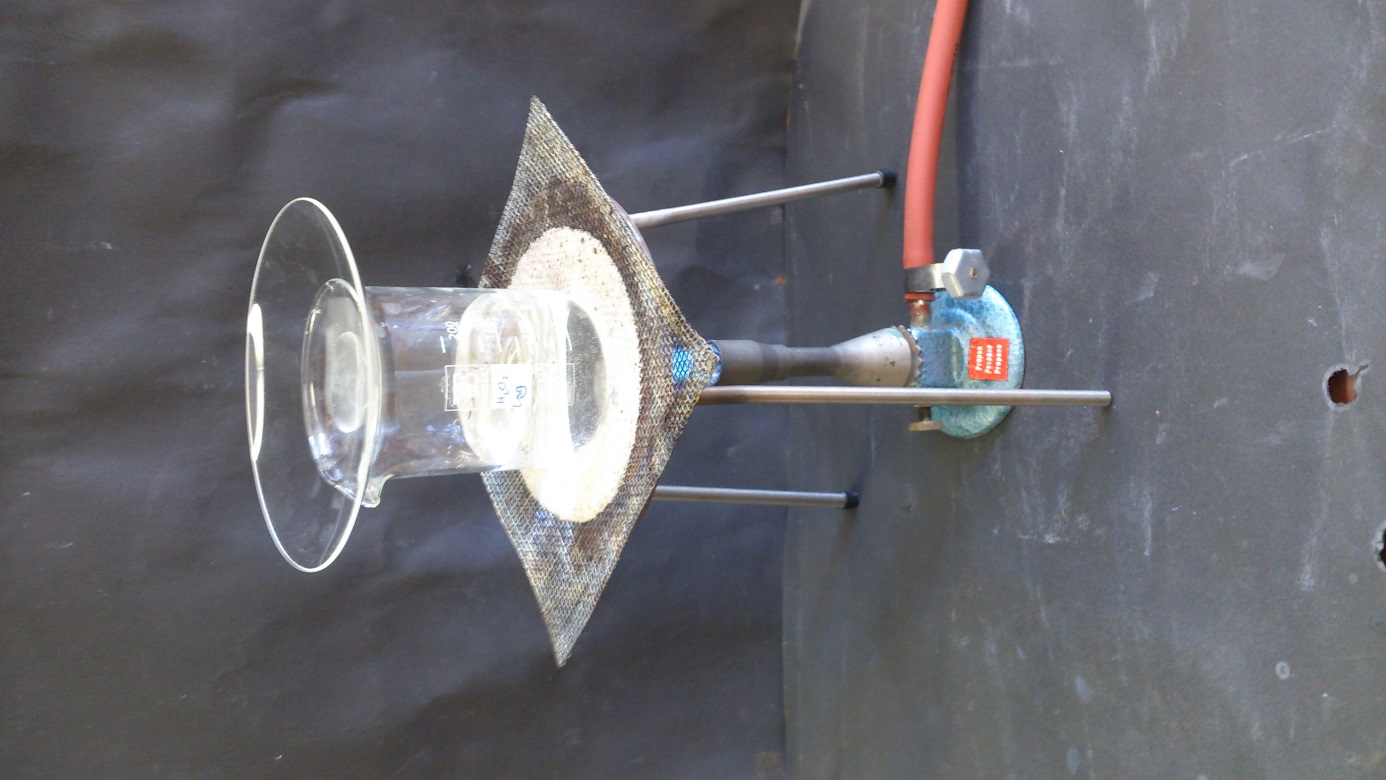 	Abb. 3 – Aufbau für V2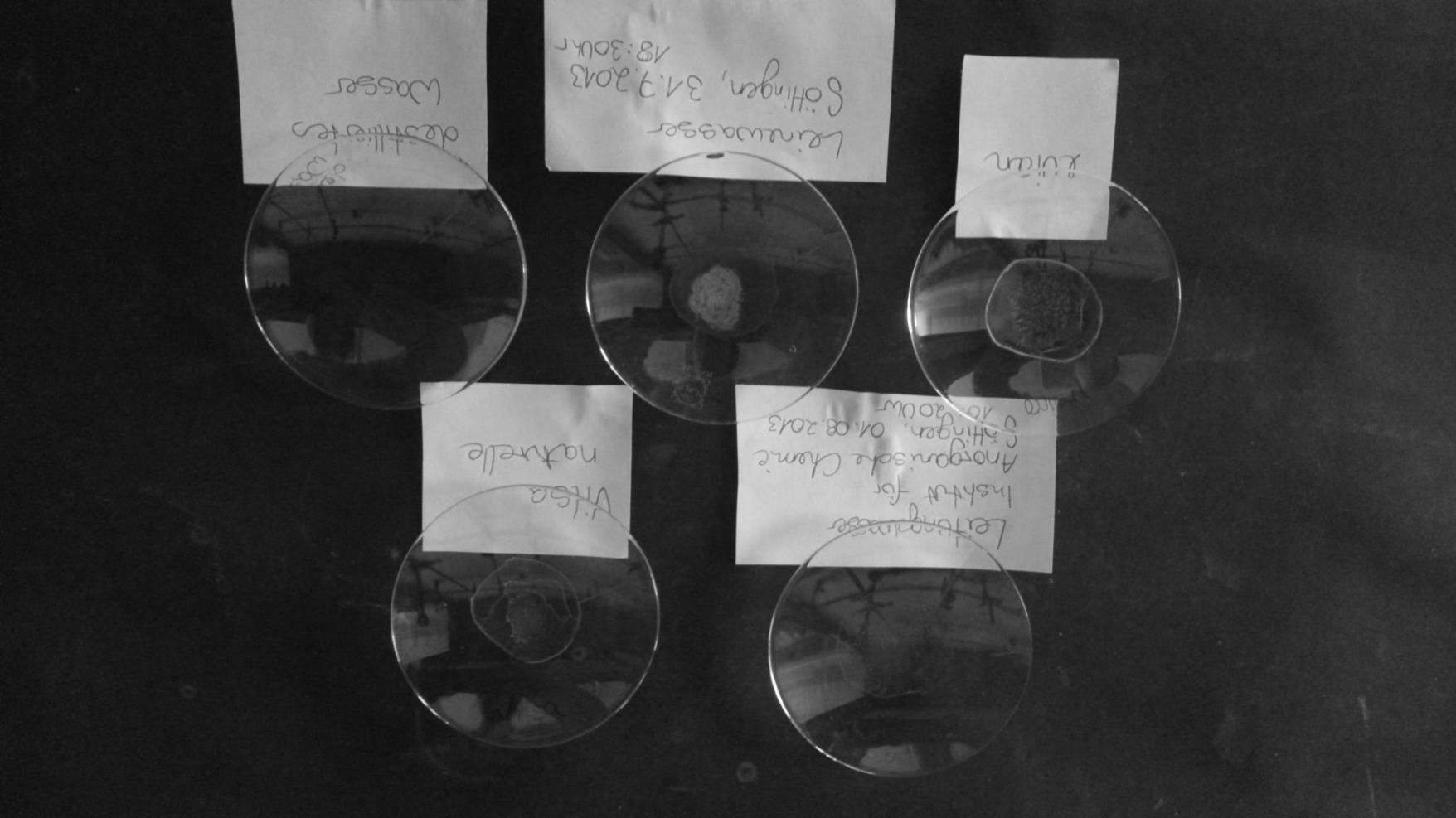 Abb. 4 -  Vergleich der Kalkrückstände der verschiedenen WasserprobenDeutung:			Außer bei dem destillierten Wasser ist bei allen Proben ein Rückstand zu sehen. In diesen Proben sind die Stoffe vorhanden, die Wasserhärte verursachen: Calciumionen und Magnesiumionen. Der Rückstand besteht aus Calciumcarbonat, Magnesiumcarbonat und in kleineren Mengen auch aus Magnesium- und Calciumsulfat. Diese Stoffe waren im Wasser gelöst und blieben beim Verdampfen als Rückstand auf dem Uhrglas zurück. Entsorgung:		AbwasserLiteratur:	Stapf, Helmut, Chemische Schulversuche, Teil 2, Volk und Wissen               	Volkseigener Verlag Berlin, 3. Auflage, 1968, S. 67.GefahrenstoffeGefahrenstoffeGefahrenstoffeGefahrenstoffeGefahrenstoffeGefahrenstoffeGefahrenstoffeGefahrenstoffeGefahrenstoffeVerschiedene WasserprobenVerschiedene WasserprobenVerschiedene WasserprobenH: -H: -H: -P: -P: -P: -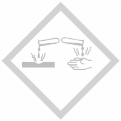 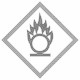 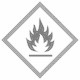 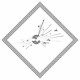 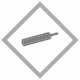 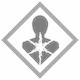 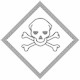 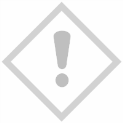 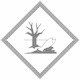 